Пресс-служба Удмуртстата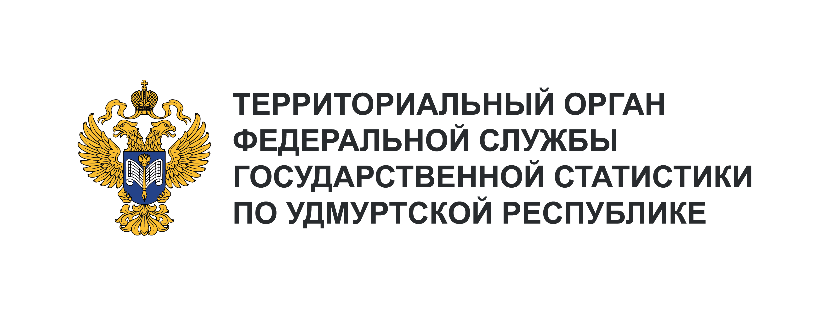 Телефон: +7 (3412) 69-50-35e-mail: 18.01.2@rosstat.gov.ruИнформационное сообщение для СМИ15 января 2024, ИжевскОБ ИЗМЕНЕНИИ ПОТРЕБИТЕЛЬСКИХ ЦЕН И ТАРИФОВ В ДЕКАБРЕ 2023 ГОДА
В декабре 2023 года в Удмуртской Республике индекс потребительских цен на товары и услуги составил 100,7%.Индексы потребительских цен по укрупненным группамв процентахИз продовольственных товаров группы «плодоовощная продукция» наиболее подорожали: свежие огурцы – на 27,4%, грибы свежие – на 12,5%, чеснок – на 5,0%. При этом снизилась цена 
на овощи замороженные на 2,6%. Индексы потребительских цен на картофель и овощив процентахИз группы «фрукты и цитрусовые» повысилась цена на виноград на 7,5%, яблоки – на 6,5%. Среди прочих наблюдаемых продовольственных товаров наиболее высокий рост цен зафиксирован на яйца куриные на 21,7%, сосиски и сардельки – на 13,4%, консервы фруктово-ягодные для детского питания – на 7,5%, консервы мясные – на 7,2%, напитки газированные – на 6,6%, кетчуп – на 6,5%, рыбу охлажденную и мороженую разделанную лососевых пород – на 6,0%, сливки питьевые – 
на 5,8%, овсяные хлопья «Геркулес» – на 5,5%, национальные сыры и брынзу, мясокопчености – 
на 5,2%, конфеты шоколадные натуральные и с добавками – на 4,8%, макаронные изделия – 4,7%, пельмени, манты, равиоли, консервы мясные для детского питания, рыбу соленую, маринованную, копченую – на 4,5%, кулинарные изделия из птицы – на 4,4%. Снизилась цена на какао на 6,7%, рыбу мороженую разделанную (кроме лососевых пород) – 
на 6,2%, маргарин – на 5,1%, кур охлажденных и мороженых – на 3,8%, сахар – на 3,4%, крупу гречневую-ядрицу – на 3,0%.В непродовольственном секторе наибольшее увеличение цен наблюдалось на сухие корма для домашних животных на 7,3%, дезинфицирующие средства для поверхностей – на 6,8%, шкаф навесной кухонный двухстворчатый – на 6,2%, телефонный аппарат стационарный – на 5,7%, бумагу туалетную – на 5,0%, телевизор – на 4,5%, ползунки из хлопчатобумажного трикотажного полотна – на 4,0%.При этом снизилась цена на мыло хозяйственное на 6,0%, бумажные столовые салфетки – 
на 4,9%, туалетную воду – на 4,6%, крем для лица – на 4,3%.В группе медицинских товаров и медикаментов наибольший прирост цен зарегистрирован 
на синупрет – 8,7%, дротаверин – 5,8%, панкреатин – 4,3%, эргоферон – 4,1%. Снизилась цена 
на цитрамон на 2,4%.В секторе услуг зарегистрировано повышение цен на физиотерапевтическое лечение на 15,2%, помывку в бане в общем отделении – на 13,2%, проживание в доме отдыха, пансионате – на 8,5%, рытье могилы – на 7,9%, устную консультацию юриста по семейным вопросам – на 7,6%, лечебный массаж – на 7,2%, предоставление междугородных телефонных соединений (разговоров) автоматическим способом на расстояние 1201-3000 км и 601-1200 км – на 7,1%, изготовление съемного протеза, услуги сиделок – на 5,8%, абонентскую плату за радиоточку – на 5,7%, пребывание пациента в круглосуточном стационаре – на 5,3%, первичный консультативный осмотр у стоматолога – на 5,0%.Вместе с тем наблюдалось снижение цен на услуги в сфере зарубежного туризма на 20,4%, поездку на отдых на Черноморское побережье России и Крым – на 10,7%, проезд в поездах дальнего следования – на 6,6%, полет в салоне экономического класса самолета – на 6,1%.Декабрь 2023 г.к ноябрю 2023 г.Справочно:декабрь 2022 г.к ноябрю 2022 г.Все товары и услуги100,7100,7   Продовольственные товары101,6100,2   Непродовольственные товары100,5100,0   Услуги100,0102,6Декабрь 2023 г.к ноябрю 2023 г.Справочно:декабрь 2022 г.к ноябрю 2022 г.Плодоовощная продукция, включая картофель103,9106,5Картофель, кг100,8103,7Овощи108,9115,0Огурцы свежие, кг127,4124,2Грибы свежие, кг 112,5112,1Чеснок, кг 105,097,2Морковь, кг 104,4112,1Свёкла столовая, кг 103,9106,9Зелень свежая, кг 103,6107,1Помидоры свежие, кг 102,8112,8Капуста белокочанная свежая, кг 100,7102,5Лук репчатый, кг98,6113,3Овощи замороженные, кг97,4100,6